25.12.2023  № 4760О внесении изменения в постановление администрации города Чебоксары от 23.01.2023 № 154 «Об определении видов обязательных работ и перечня организаций для отбывания административного наказания в виде обязательных работ»  В соответствии со статьями 3.13, 32.13 Кодекса Российской Федерации об административных правонарушениях администрация города Чебоксары 
п о с т а н о в л я е т:1. Внести в постановление администрации города Чебоксары от 23.01.2023 № 154 «Об определении видов обязательных работ и перечень организаций для отбывания административного наказания в виде обязательных работ» изменение, изложив приложение № 2 к нему в редакции согласно приложению к настоящему постановлению.2. Настоящее постановление вступает в силу со дня его официального опубликования.3. Контроль за исполнением настоящего постановления возложить на заместителя главы администрации города – руководителя аппарата.Временно исполняющий полномочия главы города Чебоксары                     		                               Д.В. СпиринПриложение к постановлению администрации города Чебоксарыот 25.12.2023 № 4760Приложение № 2к постановлению администрации города Чебоксарыот 23.01.2023 № 154Перечень организаций для отбывания административного наказания в виде обязательных работ______________________________Чăваш РеспубликиШупашкар хула	Администрацийě	ЙЫШĂНУ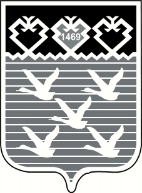 Чувашская РеспубликаАдминистрациягорода ЧебоксарыПОСТАНОВЛЕНИЕ№ ппНаименование предприятий1Администрация города Чебоксары (ул. К. Маркса, 36)